08.10.2018ȘtireANFP a reunit la Cluj-Napoca peste 100 de reprezentanți ai administrației publice Agenţia Naţională a Funcţionarilor Publici (ANFP) a organizat cu sprijinul Instituţiei Prefectului judeţul Cluj, în perioada 4 - 5 octombrie 2018, în municipiul Cluj-Napoca, seminarul regional cu tema “Dezvoltarea carierei în funcţia publică”.Peste 100 de reprezentanți ai administraţiei publice din județele Bihor, Bistriţa-Năsăud, Cluj, Maramureş, Mureş şi Sălaj au participat la sesiunile de instruire susţinute de experţii din cadrul ANFP. În deschiderea evenimentului, prefectul județului Cluj, Ioan Aurel Cherecheş, a apreciat  oportunitatea demersului Agenţiei, în special prin prisma subiectelor de actualitate dezbătute. Temele abordate s-au concentrat asupra managementului resurselor umane şi a noutăților legislative din domeniul funcţiei publice şi al funcţionarilor publici. Preşedintele ANFP, Vasile-Felix COZMA, a mulţumit atât prefectului judeţului Cluj, cât şi reprezentanţilor instituţiilor publice pentru interesul manifestat, exprimându-şi convingerea că numărul mare de participanţi constituie un argument în organizarea acestor seminarii şi în alte regiuni ale ţării: “Aşa cum am afirmat cu fiecare ocazie, între Agenţie şi instituţiile publice trebuie să existe o comunicare bidirecţională, eficace şi eficientă, care să se concretizeze în servicii publice de calitate, acordate cetăţenilor şi comunităţilor, în general”.  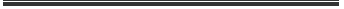 Direcţia Comunicare şi Relaţii Internaţionalecomunicare@anfp.gov.roTel.0374112749 